Cocoa and Cram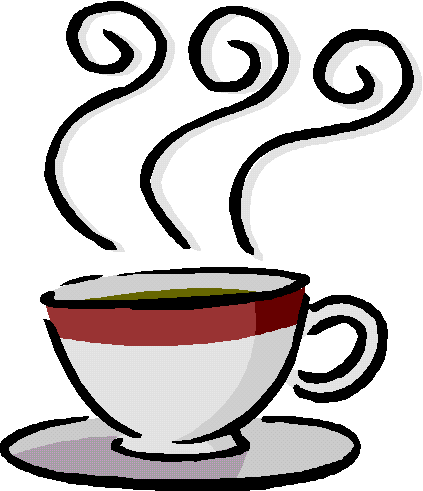 Leadership VolunteersLOCATION: LIBRARYTUESDAY, JAN. 19TH 3PM-4PMDamien CaspersonVictoria RitchieKatrina FrickeBethany KreyJessie OverlandVictoria EatonMaggie HarriesTaylor ErnstBarbary Jones LangSierra SimpsonErika SpearMegan BullTHURSDAY, JAN 21ST 3PM-4PMRonin BartosHailey JansenEmily BoyleAlex SimmonsJoseph TraynorJean GrakulJessie OverlandMaggies HarriesJake StokkerTaylor ErnstBarbara Jones LangJosh GoweSierra SimpsonMegan BullDavid Zhang